Publicado en  el 12/03/2015 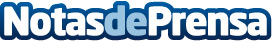 Se amplía formalmente la colaboración europea en ATM del proyecto iTECDatos de contacto:Nota de prensa publicada en: https://www.notasdeprensa.es/se-amplia-formalmente-la-colaboracion-europea_1 Categorias: E-Commerce http://www.notasdeprensa.es